     ГОДИНА XIII                           БРОЈ  8                               29.МАЈ                  2020.ГОДИНЕ	На основу члана 27. став 1. тачка 2. и члана 47. Одлуке о месним заједницама на терторији Општине Љиг  („Службени гласник Општине Љиг“, бр.3/20) 	Изборна комисија за спровођење избора за чланове савета месних заједница општине Љиг, на седници одржаној 29. маја 2020. године, донела јеР Е Ш Е Њ ЕО ОДРЕЂИВАЊУ БИРАЧКИХ МЕСТА ЗА ГЛАСАЊЕ НА ИЗБОРИМА ЗА ЧЛАНОВЕ САВЕТА МЕСНИХ ЗАЈЕДНИЦА ОПШТИНЕ ЉИГ,РАСПИСАНИХ ЗА 21. ЈУН 2020. ГОДИНЕ	За гласање на изборима за чланове савета месних заједница општине Љиг , расписаним за 21. јун 2020. године, одређују се 30 бирачка места, и то:IV	Ово решење објавити у „Службеном гласнику Општине Љиг“.02 Број: 013-7/2020-5У Љигу, 29. маја 2020. године

 ИЗБОРНА КОМИСИЈА ЗА СПРОВОЂЕЊЕ ИЗБОРА ЗА ЧЛАНОВЕСАВЕТА МЕСНИХ ЗАЈЕДНИЦА ОПШТИНЕ ЉИГПРЕДСЕДНИКДарко Девеџић, с.р.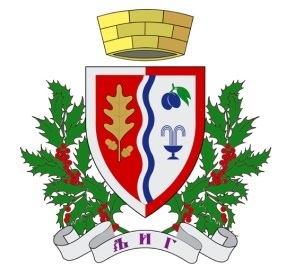 СЛУЖБЕНИ ГЛАСНИКОПШТИНЕ ЉИГР.БР.НАЗИВ БИРАЧКОГ МЕСТАНАЗИВ БИРАЧКОГ МЕСТААДРЕСА БИРАЧКОГ МЕСТАПОДРУЧЈЕ КОЈЕ ОБУХВАТА БИРАЧКО МЕСТО11НОВА ШКОЛАБАБа, Баричка врата, Брђанска, Брезовац, Брдо, Војводе Степе, Гај, Главна, Гранитна, Ива, Мало брдо, Николе Тесле, Папашица, Пупинова, Рајачка, Ступ, Сувоборска, Умка, Цара Душана, Чичерак и Шеварице 22ОШ "САВА КЕРКОВИЋ"ЉИГ, СВЕТОГ САВЕ БР. 22АБабајић, Бабајичка коса, Бела земља, Ваљевски пут, Годевачка, Ђурђевданска, Зелени венац, Љишка, Оскоруша, Топличка и Централна33ОШ "СЕСТРЕ ПАВЛОВИЋ"БЕЛАНОВИЦАБелановица, Вука Караџића, Ђенерала Илије Ђукића, Живана Живановића, Карађорђева, Качерска, Кнеза Малоге, Краљице Марије, Лазара Матијевића, Ломина, Милијана Јовановића, Милована Ломића, Раке Мирића, Радосава Веселиновића, Рудничка, Челника Вукдрага и Шумадијска44ДОМ КУЛТУРЕБОШЊАНОВИЋБошњановић, Гај, Гај Брђани, Жуто брдо, Кацапа, Колубарска, Планина, Пролећна, Путничка и Школска55ДОМ КУЛТУРЕБРАНЧИЋ1300 каплара, Белановачки пут, Бранчић, Видовданска, Ђурђевданска, Жути пут, Зелени венац, Ибарски пут, Јасик, Јасенак, Јелав, Мајска, Остенак, Оца Јустина Поповића, Пријатељска, Пусто поље, Челника Влграга и Шумска66ДОМ КУЛТУРЕВЕЛИШЕВАЦБела земља, Брдо, Ваљевски пут, Велишевац, Виноградска, Глумач, Гуњичка, Дубравачка, Жеравачка, Јазмак, Кеј, Љишка, Медничка, Оскоруша, Пашњак, Ранковачка и Шумска77ДОМ КУЛТУРЕГУКОШБоблијска, Видовданска, Гукош, Доња Липовица, Дубоки поток, Звекара, Ибарска, Липовачки венац, Петаковачка и Челника Влгдрага88ДОМ КУЛТУРЕДИЋИ 1300 каплара, 1300 каплара ДБ, Ана Владислава, Голубачка, Голубачка ДБ, Гордане Косановић, Гордане Косановић ДБ, Дићи, Дичка Главица, Доњи Бањани, Железничка, Ибарска, Ибарска ДБ, Карађорђева, Лепопољски пут, Липовачка, Немањина, Обилићева, Равногорска, Ретки гај, Сама буква, Сокољанска, Челника Влгдрага, Шиљача и Шумадијска99ШКОЛАЖИВКОВЦИВидовданска, Војводе Мишића, Војводе Путника, Дрењинска, Живковачка, Живковци, Зелени венац, Змајевачка, Качерска, Ломина, Мајевичка греда, Оњешка горња, Оњешка доња, Опленачка, Пењаци, Пролећна, Путничка, Светог Саве, Солунских ратника, Центар и Шумадијска1010ШКОЛАИВАНОВЦИБелановачки горњи пут, Белановачки доњи пут, Видовданска, Зелени венац, Ивановачка, Ивановци, Јелење, Камаљ, Карађорђева, Качерски пут, Митровданска, Првомајска, Путничка, Рашковац, Солунских ратника, Тавани, Цветна, Шеварице и Шумадијска1111ШКОЛАЈАЈЧИЋВоћнаци, Јајчић, Јошева, Карађорђева, Краља Милутина, Лајковачка пруга, Обилиђева, Потес, Цара Лазара, Царице Милице и Шумице1212ШКОЛАКАДИНА ЛУКА1300 каплара, Брдо, Брезик, Главна, Жеравац, Јасиковац, Кадина Лука, Карађорђева, Колубарске битке, Мачков сокак, Медник, Меднички пут, Опуће, Равногорска и Рајачка1313ДОМ КУЛТУРЕКАЛАЊЕВЦИАранђеловачки пут, Берисавачка, Бечка, Викендашка, Зелени венац, Змајевачка, Живана Стојановића, Источна, Калањевци, Колубарска, Кременска, Лазаревачка, Михаила Марића, Мурговачка, Немањина, Обилићева, Оњешка, Остружањ, Поточара, Рудничка, Солунских ратника, Средњачка, Стражарска и Студентска1414ШКОЛАКОЗЕЉБобија, Видовданска, Врлаја, Главна, Доброшевци, Дубоко, Друм, Камаљ, Ковиљача, Козељ, Омладинска, Орловац, Превоје, Пролећна, Точак, Цветна и Шупљи камен1515ДОМ КУЛТУРЕЛАЛИНЦИ1300 каплара, Војводе Мишића, Војводе Путника, Гробљанска, Дудић, Калеми, Карађорђева, Кнеза Лазара, Лалиначка капија, Лалинци, Мекоте, Обилићева, Солунских ратника, Царице Милице и Читлук1616ШКОЛАЛАТКОВИЋВидовданска, Горичка, Гробљанска 1, Гробљанска 2, Дивчибарска, Ђурђевданска, Железничка, Ибарска, Лајковачка пруга, Латковић, Молерова, Омладинска, Пионирска, Радничка и Школска1717ШКОЛАЛИПЉЕ4. јул, Брестова, Гробљанска, Ибарски пут, Лепо поље, Ливаде, Липљанска, Липљански венац, Липље, Мали рај, Потес, Путничка, Радничка и Чикер1818ОШ "САВА КЕРКОВИЋ"ЉИГ, СВЕТОГ САВЕ БР. 22ААлимпија Васиљевића, Војводе Путника, Годевачка, Дарка Милошевић, Карађорђева, Колубарска, Насеље "Годевац", Опленачка, Радничка, Светог Владике Николаја, Пејчића сокак и Ушће1919ОШ "САВА КЕРКОВИЋ"ЉИГ, СВЕТОГ САВЕ БР. 22А1300 каплара, Др Живорада Павловића, Гајчанска, Дринске дивизије, Железничка, Живка Сајића, Јована Дучића, Краља Петра, Краљице Марије, Немањина, Светог Саве, Солунских ратника, Сретена Богдановића, Хаџи Рувимова и Церска 2020СШ "ХИЉАДУ ТРИСТА КАПЛАРА"ЉИГ, ВОЈВОДЕ МИШИЋА БР. 26Велишевачка, Дејана Митровића, Др Љубе Сајића, Живорада Јеловића, Кеј Момчила Жиловића, Милана Недељковића, Милорада Драшковића, Оца Јустина Поповића, Равногорска, Радивојевића сокак, Рулићева, Св. деспота Стефана и Хаџи Ђерина2121СШ "ХИЉАДУ ТРИСТА КАПЛАРА"ЉИГ, ВОЈВОДЕ МИШИЋА БР. 26Војводе Мишића, Др Берковића, Зелени венац, Качерска, Ловачки сокак, Ломина, Николе Симића, Обилићева, Павла Јуришића, Пуковника Бацића, Роланда Мургеа, Светог Кнеза Лазара, Челника Влгдрага и Чимина2222КУЋА МИТРОВИЋ СВЕТОЗАРАМИЛАВАЦЖуто брдо, Милавац, Музичка и Омладинска2323ДОМ КУЛТУРЕМОРАВЦИБрестова, Доситеја Обрадовића, Ибарски пут, Ливаде, Камаљска, Кречане, Кружни пут, Липљанска, Манастирска, Моравички пут, Моравци, Потес, Округло брдо, Хаџи Ђерина, Цветна и Чворовац2424ШКОЛАПАЛЕЖНИЦАВиски брег, Главна, Јасиковачка, Куси брег, Маричка, Палежница и Хајдучка2525ДОМ КУЛТУРЕПОЉАНИЦЕАмбариште, Врањевачка, Врбовачка, Гајеви, Гробљанска, Заједничка, Липовачка, Качерска, Опленачка, Павла Илића, Пољаначка, Пољанице, Ракинци, Саламала, Цветна и Шумадијска2626ШКОЛАСЛАВКОВИЦА 4. јула, 7. јула, 1300 каплара, Бобија, Војводе Мишића, Деспота Стефана, Ђајића сокак, Ђака каплара, Мајданска, Обилићева, Прве коњичке бригаде и Славковица 12727ШКОЛАСЛАВКОВИЦА Београдска, Бранетинска, Брезик, Брдо, Домаћинска, Којића пут, Косачка, Лазаревачка, Ловачка, Манастирска, Николе Тесле, Планинарска, Планинска, Првомајска, Провалија, Рабошева, Рајачка, Славковачка вода, Славковица 2, Сувоборска, Честе букве, Шибови и Шумска2828ШКОЛАЦВЕТАНОВАЦВидовданска, Гај, Ђурђевданска, Јошева, Колубарска, Лајковачка пруга, Љаљенац, Милавачка, Омладинска, Палих бораца, Радничка, Ратарска, Ударничка, Цветановац, Цветановачка и Церска2929ДОМ КУЛТУРЕШТАВИЦАВидовданска, Железничка, Зелени венац, Ибарска, Камаљ, Карађорђева, Клађа, Краљице Марије, Мајска, Омладинска, Пољана, Путничка, Ретки гај, Росуље, Рудничка, Светог Саве, Стара пруга и Штавица3030ШКОЛАШУТЦИВелики поток, Војводе Мишића, Војводе Путника, Воћнаци, Врањевачка, Заједничка, Јагњилска, Колубарске битке, Лазаревачка, Лазаревачки пут, Љишки пут, Мраморска, Ненадовића сокак, Опленачка, Рудничка, Светог Саве, Церске битке, Школска, Шумадијска и Шутци